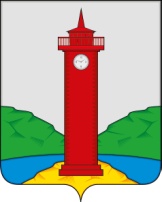 РОССИЙСКАЯ ФЕДЕРАЦИЯ
САМАРСКАЯ ОБЛАСТЬМУНИЦИПАЛЬНЫЙ РАЙОН ВолжскийСОБРАНИЕ ПРЕДСТАВИТЕЛЕЙ СЕЛЬСКОГО ПОСЕЛЕНИЯ КУРУМОЧЧЕТВЕРТОГО  созываРЕШЕНИЕ«22 » сентября  2020 г.                                                                            № 7/1 «О формировании постоянных комиссий Собрания Представителей сельского поселения Курумоч муниципального района Волжский Самарской области»	Руководствуясь Федеральным законом от 06.10.2003 года № 131-ФЗ «Об общих принципах организации местного самоуправления в Российской Федерации», Уставом сельского поселения Курумоч муниципального района Волжский Самарской области, Регламентом Собрания Представителей сельского поселения Курумоч муниципального района Волжский Самарской области, утвержденным Решением Собрания Представителей сельского поселения Курумоч муниципального района Волжский Самарской области третьего созыва от 17.09.2015 года № 8/1, Собрание представителей Волжского района Самарской областиРЕШИЛО:Сформировать постоянные комиссии Собрания Представителей сельского поселения Курумоч муниципального района Волжский Самарской области согласно приложению к настоящему Решению.2. Настоящее Решение вступает в силу с момента его принятия.3. Настоящее Решение опубликовать в ежемесячном информационном вестнике «Вести сельского поселения Курумоч».Председатель Собрания представителей сельского поселения Курумочмуниципального района Волжский Самарской области    						И.К.КаширинГлавасельского поселения Курумоч                                               О.Л. КатынскийПриложениек Решению Собрания Представителей сельского поселения Курумоч муниципального района Волжский Самарской области от  «22»  сентября 2020 г. № 7/1Постоянные комиссии Собрания Представителей сельского поселения Курумоч  муниципального района Волжский Самарской областиКомиссия по бюджету, налогам, экономическому развитию и муниципальному имуществу.Комиссия по сельскому хозяйству, продовольствию и земельным отношениям.Комиссия по местному самоуправлению, законности и правопорядку:Комиссия по промышленности, транспорту, ЖКХ, экологии, благоустройству и градостроительству.Комиссия по образованию, культуре, молодежной политике, здравоохранению и социальной защищенности жителей.